دانشگاه علوم پزشکی و خدمات بهداشتی و درمانی زابل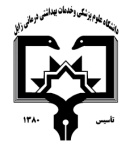 معاونت آموزشیمرکز مطالعات و توسعه آموزش علوم پزشکی دانشگاه علوم پزشکی فرم طرح درس روزانه*موارد مدنظر ارزشیابی:حضور فعالدر کلاس           سئوالات کلاسی              امتحان میان ترم      پروژه درسی           کنفرانس – ترجمه            فعالیت علمی و گزارش کار          امتحان پایان نیمسال سایر*منابع درسی مورد استفاده :پرستاری بیماریهای داخلی و جراحی برونر ، فیبس و لانکمن *هدف کلی درس :ایجادتواناییدردانشجوبهمنظورارائهمراقبتبهمددجویانبزرگسالویاسالمندباکاربردفرآیندپرستاریوبهرهگیریازمهارتتفکرخلاق،اصولاخلاقیوموازینشرعیدرارائهخدماتوتدابیرپرستاری*شرح مختصری از درس : (برای هر جلسه تنظیم گردد)روش های  یادهی-یادگیریمی تواند  شامل : سخنرانی ،بحث در گروهای کوچک ،نمایشی ،پرسش و پاسخ ،حل مسئله (pbl)،گردش علمی ،آزمایشگاهی ،یادگیری بر اساس case و غیرهدانشکده:                      پرستاری و مامایی                                                                               نام مدرس:                        دکتر حسین کیخا             رتبه علمی: مربینام درس:                 پرستاری بزرگسالان –کلیه و مجاری ادرار کد درس:                نوع درس(تئوری /عملی):          تئوریتعداد واحد :           7/0رشته تحصیلی فراگیران:                پرستاری                                                          مقطع تحصیلی فراگیران :                         کارشناسی                                نیمسال ارائه درس:  اول 1401-1400شماره جلسه اهداف اختصاصی (رئوس مطالب همان جلسه)اهداف ویژه رفتاری همان جلسه(دانشجو پس از ارائه درس قادر خواهد بود)حیطه ایجاد تغییرات پس از آموزش          ( شناختی،روان حرکتی،عاطفی) روش های یاددهی-یادگیریمواد و وسایل آموزشی تکالیف دانشجو  اول مروری بر آناتومی و فیزیولوژی سیستم اداری دانشجوپسازارائهدرسقادرخواهد بود مروریبرآناتومیوفیزیولوژیسیستماداریرا بیان نماید شناختیسخنرانی ، پرسشوپاسخویدئو پروژکتور – اینترنت و لب تاب مطالعه و آمادگی برای درس دومبررسی و شناخت سیستم اداری، معاینات فیزیکی ، تست های تشخیصی و علائم و نشانه های شایعدانشجوپسازارائهدرسقادرخواهدبودبررسیوشناختسیستماداری،معایناتفیزیکی،تستهایتشخیصیوعلائمونشانههایشایعرابیاننمایدشناختیسخنرانی ،پرسشوپاسخویدئو پروژکتور – اینترنت و لب تابمطالعهوآمادگیبرایدرسسومسازماندهی و مراقبت با کاربرد فرآیند پرستاری از مددجویان مبتلا به اختلالات عفونی سیستم اداری (سیستیت ،آبسه کلیه ، پیلونفریت ، گلومرونفریت)دانشجوپسازارائهدرسقادرخواهدبودسازماندهیومراقبتباکاربردفرآیندپرستاریازمددجویانمبتلابهاختلالاتعفونیسیستماداری (سیستیت،آبسهکلیه،پیلونفریت،گلومرونفریت) رابیاننمایدشناختیسخنرانی ،پرسشوپاسخویدئو پروژکتور – اینترنت و لب تابمطالعهوآمادگیبرایدرسچهارممراقبت از مددجویان مبتلا به تومور های دستگاه ادراری (سرطان مثانه....) و صدمات دستگاه ادراری دانشجوپسازارائهدرسقادرخواهدبودمراقبتازمددجویانمبتلابهتومورهایدستگاهادراری (سرطانمثانه....) وصدماتدستگاهادراریرابیاننمایدشناختیسخنرانی ،پرسشوپاسخویدئو پروژکتور – اینترنت و لب تابمطالعهوآمادگیبرایدرسپنجمسنگ های دستگاه ادراریدانشجوپسازارائهدرسقادرخواهدبودمراقبتپرستاریازمددجویانمبتلابهسنگهایدستگاهادراری رابیاننمایدشناختیسخنرانی،پرسشوپاسخویدئو پروژکتور –اینترنت و لب تابمطالعهوآمادگیبرایدرسششم مشکلات دفعی احتباس ادراری ، بی اختیاری ادرار، مثانه نوروژنیک و اختلالات مادرزادی سیستم ادراریدانشجوپسازارائهدرسقادرخواهدبود مراقبتپرستاریازمددجویانمبتلابهمشکلاتدفعیاحتباسادراری،بیاختیاریادرار،مثانهنوروژنیکواختلالاتمادرزادیسیستمادراریرابیاننمایدشناختیسخنرانی،پرسشوپاسخویدئو پروژکتور – اینترنت و لب تابمطالعهوآمادگیبرایدرسهفتممراقبت های پرستاری در بیماری های عروقی سیستم ادراریو هیدرونفروزیسدانشجوپسازارائهدرسقادرخواهدبود مراقبتهایپرستاریدربیماریهایعروقیسیستمادراریوهیدرونفروزیس رابیاننمایدشناختیسخنرانی ،نمایشیویدئو پروژکتور – اینترنت و لب تابمطالعهوآمادگیبرایدرس